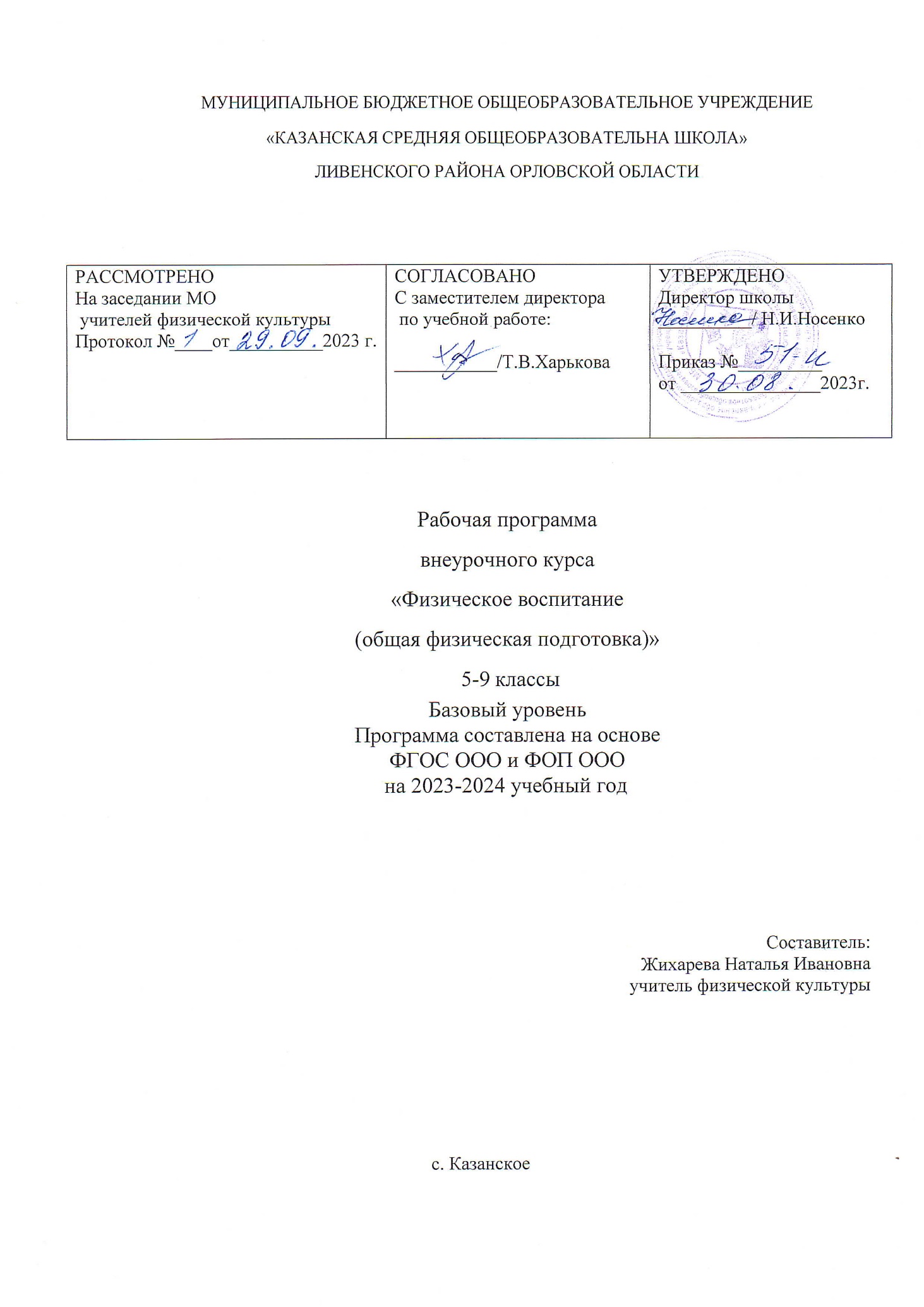 Пояснительная запискаЦель курса внеурочной деятельности «ГТО» — формирование разносторонне физически развитой личности, способной активно использовать ценности физической культуры для укрепления и длительного сохранения собственного здоровья, оптимизации трудовой деятельности и организации активного отдыха. А также устойчивых мотивов и потребностей школьников в бережном отношении к своему здоровью, целостном развитии физических и психических качеств, творческом использовании средств физической культуры в организации здорового образа жизни.Основные задачи курса:укрепление здоровья, развитие основных физических качеств и повышение функциональных возможностей организма;подготовка к выполнению обучающихся различных возрастных групп (от 11 до15) установленных нормативных требований по трем уровням трудности;формирование культуры движений, обогащение двигательного опыта физическими упражнениями с общеразвивающей и корригирующей направленностью, техническими действиями и приемами базовых видов спорта;воспитание положительных качеств личности, норм коллективного взаимодействия и сотрудничества в учебной и соревновательной деятельности.Ориентируясь на решение задач образования школьников, программа внеурочного курса«ГТО» в своем предметном содержании направлен на:реализацию принципа вариативности, который лежит в основе планирования учебного материала в соответствии с половозрастными особенностями учащихся, материально- технической оснащенностью учебного процесса (спортивный зал, спортивная пришкольная площадка, стадион), региональными климатическими условиями и видом учебного учреждения (городская школа);реализацию принципа достаточности и сообразности, определяющего распределение учебного материала в конструкции основных компонентов двигательной (физкультурной) деятельности, особенностей формирования познавательной и предметной активности учащихся;соблюдение дидактических правил от простого к сложному, которые лежат в основе планирования учебного содержания в логике поэтапного его освоения, перевода знаний в практические навыки и умения, в том числе и в самостоятельной деятельности;усиление оздоровительного эффекта, достигаемого в ходе активного использования школьниками освоенных знаний, способов и физических упражнений в физкультурно- оздоровительных мероприятиях, режиме дня, самостоятельных занятиях физическими упражнениями.Содержание курса внеурочной деятельности Ос н овы зн ан и й ».Содержание программы 5 классИстория создания «ГТО?». Ступени современного ГТО. Этапы развития комплекса ГТО. Зимние виды спорта олимпийских игр. Физическая подготовка. Требования техники безопасности на занятиях внеурочной деятельностью. Первая помощь при травмах во время занятий физической культурой и спортом. Подготовка к занятиям физической культурой (выбор мест занятий, инвентаря и одежды, планирование занятий с разной функциональной направленностью). Подбор упражнений и составление индивидуальных комплексов для утренней гимнастики.Из истории возникновения ГТО..История развития ГТО в СССР и первых соревнований.Физические упражнения. Физические упражнения, их влияние на физическое развитие и развитие физических качеств. Физическая подготовка и её связь с развитием основных физических качеств. Характеристика основных физических качеств: силы, быстроты, выносливости, гибкости и равновесия.Физическая нагрузка и её влияние на повышение частоты сердечных сокращений Сп ос обы фи зку л ьту рн ой де ят е л ьн ос т и Самостоятельные занятия. Составление режима дня. Выполнение простейших закаливающих процедур, комплексов упражнений для формирования правильной осанки и развития мышц туловища, развития основных физических качеств; проведение оздоровительных занятий в режиме дня (утренняя зарядка, физкультминутки).Самостоятельные наблюдения за физическим развитием и физической подготовленностью. Измерение длины и массы тела, показателей осанки и физических качеств. Измерение частоты сердечных сокращений во время выполнения физических упражнений.Самостоятельные игры и развлечения. Организация и проведение подвижных игр (на спортивных площадках и в спортивных залах). Фи зиче с к ое с ове рше н с т вован и е .Легкая атлетика (14ч). бег с ускорением от 30 до 40 м; техника высокого старта, стартового разгона, финиширования; бег на короткие дистанции (30 м, 60 м); принятие стартовых положений по командам «На старт!», «Внимание!», выполнение команды«Марш!». Бег на результат 60м. Бег на длинные дистанции (1500 м),Прыжки  в длину с разбега с  разбега; ,прыжки в длину с места;   прыжки через небольшие препятствия; специальные прыжковые упражнения. Прыжки избранным способом с индивидуальным подбором разбега.Техника метания малого мяча 150гр. на дальность; метание малого мяча на дальность в коридор 5-6 м.Гимнастика. (7ч).Акробатические упражнения. Перекаты и кувырки вперед; кувырок вперед в стойку на лопатках; кувырки назад в группировке. Упражнение на гимнастической стенке. Прыжки через скакалку.Лыжи (7ч). Передвижение скользящим шагом (без палок).Попеременный двухшажный ход.; Одновременный одношажный и бесшажный ход; одновременный двухшажный ход;бег на лыжах на отрезках 300-500мс соревновательной скоростью в режиме повторного способа выполнения. Подъемы и спуски с небольшого склона.  Игры « Аист»,«Самокат».Спортивные игры (3ч), на развитие скорости, быстроты и гибкости.Упражнения для развития гибкости: наклон вперед из положения стоя с прямыми ногами на полу, наклон вперёд в положении сидя.( Разгибание ног из упора присев, не отрывая рук от пола. Наклоны вперёд, притягивая туловище к ногам с помощью рук. Наклоны вперёд из положения  сидя, ноги прямые, в руках гимнастическая палка).Упражнения для развития силы: сгибания и разгибания рук в упоре лёжа, подтягивания на высокой перекладине (мальчики) и низкой перекладине (девочки), поднимание туловища в положении лёжа за 30 секунд .Спортивные мероприятия и праздники  (2 ч).Спортивные мероприятий в форме соревнований должны планироваться заранее и равномерно распределяться в течение учебного года в соответствии с изучаемыми разделами тематического планирования. К числу внутришкольных соревнований относятся: учебные соревнования внутри классов (а также в спортивных секциях, кружках), соревнования между командами классов на первенство школы, а также разного рода товарищеские встречи.Учебные соревнования проводятся для проверки освоения школьниками двигательных умений и навыков, указанных в данном тематическом планировании, а также для выявления уровня физической подготовленности учащихся (контрольные, тестовые) для сдачи нормативов ГТО. Ос н овы зн ан и й ». класс.Что такое «ГТО?». Ступени современного ГТО. Этапы развития комплекса ГТО. Зимние виды спорта с применением лыж. .Физическая подготовка. Требования техники безопасности на занятиях внеурочной деятельностью. Первая помощь при травмах во время занятий физической культурой и спортом. Подготовка к занятиям физической культурой (выбор мест занятий, инвентаря и одежды, планирование занятий с разной функциональной направленностью). Подбор упражнений и составление индивидуальных комплексов для утренней гимнастики.Из истории возникновения ГТО..История развития ГТО в России.Физические упражнения. Физические упражнения, их влияние на физическое развитие и развитие физических качеств. Физическая подготовка и её связь с развитием основных физических качеств. Характеристика основных физических качеств: силы, быстроты, выносливости, гибкости и равновесия.Физическая нагрузка и её влияние на повышение частоты сердечных сокращений Сп ос обы фи зку л ьту рн ой де ят е л ьн ос т и Самостоятельные занятия. Составление режима дня. Выполнение простейших закаливающих процедур, комплексов упражнений для формирования правильной осанкии развития мышц туловища, развития основных физических качеств; проведение оздоровительных занятий в режиме дня (утренняя зарядка, физкультминутки).Самостоятельные наблюдения за физическим развитием и физической подготовленностью. Измерение длины и массы тела, показателей осанки и физических качеств. Измерение частоты сердечных сокращений во время выполнения физических упражнений.Самостоятельные игры и развлечения. Организация и проведение подвижных игр (на спортивных площадках и в спортивных залах). Фи зиче с к ое с ове рше н с т вован и е . Легкая атлетика (14ч).  бег с ускорением от 30 до 40 м; техника низкого старта, стартового разгона, финиширования; бег на короткие дистанции (30 м, 60 м); принятие стартовых положений по командам «На старт!», «Внимание!», выполнение команды«Марш!». Бег на результат 30м.   Бег на длинные дистанции ( 1000м-1500 м), Смешанное передвижение на 1км.( (передвижение по дистанции бегом либо ходьбой в любой последовательности).Прыжки  в длину с разбега с 8-9 шагов разбега; ,прыжки в длину с места;   прыжки через небольшие препятствия; сочетание разбега, отталкивания и прыжками, группировка приземление; специальные прыжковые упражнения.Техника метания малого мяча 150гр. на дальность; метание малого мяча на дальность в коридор 7-9 м. Метание теннисного мяча в вертикальные цели разного размера.Гимнастика. (7ч).Акробатические упражнения. Перекаты и кувырки вперед; кувырок вперед в стойку на лопатках; кувырки вперед и назад; кувырки назад в группировке.Упражнение на гимнастической стенке. Прыжки через скакалку.Лыжи (7ч)..Попеременный двухшажный ход.; Одновременный одношажный и бесшажный ход. Подъем в гору способом «ёлочкой».  Торможение «плугом», «упором». Прохождение дистанции 2 км.  Игры  «Самокат», «Встречная эстафета».Спортивные игры (3ч), на развитие скорости, быстроты и гибкости.Упражнения для развития гибкости: наклон вперед из положения стоя с прямыми ногами на полу, наклон вперёд в положении сидя.( Разгибание ног из упора присев, не отрывая рук от пола. Наклоны вперёд, притягивая туловище к ногам с помощью рук. Наклоны вперёд из положения  сидя, ноги прямые, в руках гимнастическая палка).Упражнения для развития силы: поднимание туловища в положении лёжа за 30 секунд . (Поднимание туловища из положения лёжа спиной на наклонной скамейке, ноги закреплены. Поднимание туловища из положения лёжа на спине, руки с гантелями на груди, ноги согнутых в коленях.)Спортивные мероприятия и праздники  (2 ч).Спортивные мероприятий в форме соревнований должны планироваться заранее и равномерно распределяться в течение учебного года в соответствии с изучаемыми разделами тематического планирования. К числу внутришкольных соревнований относятся: учебные соревнования внутри классов (а также в спортивных секциях, кружках), соревнования между командами классов на первенство школы, а также разного рода товарищеские встречи.Учебные соревнования проводятся для проверки освоения школьниками двигательных умений и навыков, указанных в данном тематическом планировании, а также для выявления уровня физической подготовленности учащихся (контрольные, тестовые) для сдачи нормативов ГТО. Ос н овы зн ан и й ». класс.Путь к здоровью через «ГТО?». Ступени современного ГТО. Этапы развития комплекса ГТО. Зимние виды спорта с применением коньков. .Физическая подготовка. Требования техники безопасности на занятиях внеурочной  деятельностью.  Первая помощь при травмах во время занятий физической культурой и спортом. Подготовка к занятиям физической культурой (выбор мест занятий, инвентаря и одежды, планирование занятий с разной функциональной направленностью). Подбор упражнений и составление индивидуальных комплексов для утренней гимнастики.Из истории возникновения ГТО..Возрождение норм ГТО в России.Физические упражнения. Физические упражнения, их влияние на физическое развитие и развитие физических качеств. Физическая подготовка и её связь с развитием основных физических качеств. Характеристика основных физических качеств: силы, быстроты, выносливости, гибкости и равновесия.Физическая нагрузка и её влияние на повышение частоты сердечных сокращений Сп ос обы фи зку л ьту рн ой де ят е л ьн ос т и Самостоятельные занятия. Составление режима дня. Выполнение простейших закаливающих процедур, комплексов упражнений для формирования правильной осанки и развития мышц туловища, развития основных физических качеств; проведение оздоровительных занятий в режиме дня (утренняя зарядка, физкультминутки).Самостоятельные наблюдения за физическим развитием и физической подготовленностью. Измерение длины и массы тела, показателей осанки и физических качеств. Измерение частоты сердечных сокращений во время выполнения физических упражнений.Самостоятельные игры и развлечения. Организация и проведение подвижных игр (на спортивных площадках и в спортивных залах). Фи зиче с к ое с ове рше н с т вован и е . Легкая атлетика (14ч).  бег с ускорением от 15 до 25 м; техника низкого старта, стартового разгона, финиширования; бег на короткие дистанции (60 м); принятие стартовых положений по командам «На старт!», «Внимание!», выполнение команды«Марш!». Бег на результат 30м.Метание. Метание малого мяча 150гр в цель и на дальность.Прыжки  в длину с разбега с  разбега ; прыжки в длину с места  толчком двумя ногами; развитие прыгучести; прыжки на гимнастическую скамейку толчком обеими ногами; прыжок в длину с места с разной скоростью в замедленном и ускоренном темпе.Гимнастика. (7ч).Акробатические упражнения.; кувырок вперед и назад в стойку на лопатках; кувырки вперед и назад; кувырки вперед и назад в стойку на лопатках , «мост» из положения лежа. Упражнение на гимнастической стенке. Прыжки через скакалку.Лыжи (7ч). .Попеременный двухшажный ход.; Одновременный одношажный и бесшажный ход. Подъем в гору способом «ёлочкой».  Торможение «плугом», «упором». Прохождение дистанции 2 км.  Игры  «Быстрый лыжник», «Встречная эстафета»,«Самокат».Спортивные игры (3ч), на развитие скорости, быстроты и гибкости.Упражнения для развития гибкости: наклон вперед из положения стоя с прямыми ногами на полу, наклон вперёд в положении сидя.( Разгибание ног из упора присев, не отрывая рук от пола. Наклоны вперёд, притягивая туловище к ногам с помощью рук. Наклоны вперёд из положения  сидя, ноги прямые, в руках гимнастическая палка).Упражнения для развития силы: поднимание туловища в положении лёжа за 30 секунд . (Поднимание туловища из положения лёжа спиной на наклонной скамейке, ноги закреплены. Поднимание туловища из положения лёжа на спине, руки с гантелями на груди, ноги согнутых в коленях.)Спортивные мероприятия и праздники  (2 ч).Спортивные мероприятий в форме соревнований должны планироваться заранее и равномерно распределяться в течение учебного года в соответствии с изучаемыми разделами тематического планирования. К числу внутришкольных соревнований относятся: учебные соревнования внутри классов (а также в спортивных секциях, кружках), соревнования между командами классов на первенство школы, а также разного рода товарищеские встречи.Учебные соревнования проводятся для проверки освоения школьниками двигательных умений и навыков, указанных в данном тематическом планировании, а также для выявления уровня физической подготовленности учащихся (контрольные, тестовые) для сдачи нормативов ГТО Ос н овы зн ан и й . классВозрождение ВФСК «ГТО». Организация и планирование самостоятельных занятий по развитию физических качеств. Требования техники безопасности на занятиях внеурочной деятельностью. Первая помощь при травмах во время занятий физической культурой и спортом. Подготовка к занятиям физической культурой (выбор мест занятий, инвентаря и одежды, планирование занятий с разной функциональной направленностью). Подбор упражнений и составление индивидуальных комплексов для  утренней гимнастики, физкультминуток, физкультпауз. Фи зи че с к ое с ове рше н с т вован и е .Упражнения для развития скоростно-силовых способностей: бег с ускорением от 30 до 60 м; техника высокого старта, стартового разгона, финиширования; бег на короткие дистанции (60 м) (100м); эстафетный бег; челночный бег 3*10 м; прыжок в длину с места, прыжки через препятствия; техника метания малого мяча на дальность; метание малого мяча на дальность в коридор 5-6 м.Упражнения для развития выносливости:бег в равномерном темпе от 7 до 10 минут, бег на длинные дистанции (1000 м, 2000 м), бег на лыжах от 3 до 8 км, бег на лыжах на результат (2 км, 3 км), техника выполнения лыжных ходов, спусков, торможений и подъёмов, прыжки на скакалке до 3 минут.Упражнения для развития силы: сгибания и разгибания рук в упоре лёжа, подтягивания на высокой перекладине (юноши) и низкой перекладине (девушки), отжимания на брусьях, приседания, поднимание туловища в положении лёжа за 30 секунд и 1 минуту, поднимание ног в висе на гимнастической стенке, броски набивных мячей 2 кг.Упражнения для развития координационных способностей: метание мяча в горизонтальную и вертикальную цель с 6-8 м.Упражнения для развития гибкости: наклон вперед из положения стоя с прямыми ногами на полу, наклон вперёд в положении сидя, с помощью партнёра, выпады вперёд и в сторону, полушпагат, акробатические комбинации.Соревнования: выполнение контрольных нормативов, предусмотренных в 4 ступени ВФСК «ГТО» – Летний фестиваль ГТО, Зимний фестиваль ГТО, стартовый контроль, промежуточный контроль, итоговый контроль. Ос н овы зн ан и й . 9 классФизическая подготовка и её связь с развитием физических качеств. Организация и планирование самостоятельных занятий по развитию физических качеств. Требования техники безопасности на занятиях внеурочной деятельностью. Первая помощь при травмах во время занятий физической культурой и спортом. Подготовка к занятиям физической культурой (выбор мест занятий, инвентаря и одежды, планирование занятий с разной функциональной направленностью). Подбор упражнений и составление индивидуальных комплексов для утренней гимнастики, физкультминуток, физкультпауз, коррекции осанки и телосложения. Фи зиче с к ое с ове рше н с т вован и е .Упражнения для развития скоростно-силовых способностей: бег с ускорением от 30 до 60 м; техника высокого старта, стартового разгона, финиширования; бег на короткие дистанции (60 м, 100 м); эстафетный бег; челночный бег 3*10 м; прыжок в длину с места, прыжки через препятствия; техника метания малого мяча на дальность; метание малого мяча на дальность в коридор 5-6 м.Упражнения для развития выносливости: бег в равномерном темпе от 8 до 12 минут, бег на длинные дистанции (1000 м, 2000 м), бег на лыжах от 3 до 10 км, бег на лыжах на результат (2 км, 3 км, 5 км), техника выполнения лыжных ходов, спусков, торможений и подъёмов,  коньковый ход, прыжки на скакалке до 3 минут.Упражнения для развития силы: сгибания и разгибания рук в упоре лёжа, подтягивания на высокой перекладине (юноши) и низкой перекладине (девушки), отжимания на брусьях, приседания, поднимание туловища в положении лёжа за 30 секунд и 1 минуту, поднимание ног в висе на гимнастической стенке, броски набивных мячей 2-5 кг.Упражнения для развития координационных способностей: метание мяча в горизонтальную и вертикальную цель с 6-8 м. метание мяча на точность.Упражнения для развития гибкости: наклон вперед из положения стоя с прямыми ногами на полу, наклон вперёд в положении сидя, с помощью партнёра, выпады вперёд и в сторону, полушпагат, акробатические комбинации.Соревнования: выполнение контрольных нормативов, предусмотренных в 4 ступени ВФСК «ГТО» – Летний фестиваль ГТО, Зимний фестиваль ГТО, стартовый контроль, промежуточный контроль, итоговый контроль.ПЛАНИРУЕМЫЕ РЕЗУЛЬТАТЫ ОСВОЕНИЯ КУРСА ВНЕУРОЧНОЙ ДЕЯТЕЛЬНОСТИЛичностные и результаты освоения курса внеурочной деятельностиЛичностные результаты отражаются в готовности учащихся к саморазвитию индивидуальных свойств личности, которые приобретаются в процессе подготовки к выполнению  нормативов  ВФСК  «ГТО».  Они  включают  в  себя  основы  гражданскойидентичности, сформированную мотивацию к обучению и познанию в сфере физической культуры, умения использовать ценности физической культуры для удовлетворения индивидуальных интересов и потребностей, достижения личностно значимых результатов в физическом совершенстве.Личностными результатами, формируемыми при реализации программы «Мой любимый  ГТО», являются:активно включаться в общение и взаимодействие со сверстниками на принципах уважения и доброжелательности, взаимопомощи и сопереживания;проявлять положительные качества личности и управлять своими эмоциями в различных (нестандартных) ситуациях и условиях;проявлять дисциплинированность, трудолюбие и упорство в достижении поставленных целей;оказывать бескорыстную помощь своим сверстникам, находить с ними общий язык и общие интересы, воспитание чувства ответственности и долга перед Родиной;формирование ценности здорового и безопасного образа жизни;усвоение правил индивидуального и коллективного безопасного поведения в чрезвычайных ситуациях, угрожающих жизни и здоровью людей.Метапредметные результаты отражаются в умении самостоятельно определять цели и задачи своей деятельности и подготовки к выполнению нормативов, планировать пути достижения целей, соотносить свои действия с планируемыми результатами, развивать мотивы и интересы своей познавательной деятельности, работать индивидуально и в группе, разрешать конфликты.В соответствии с ФГОС ООО метапредметные результаты включают в себя универсальные учебные действия (УУД). Выделяются три группы  универсальных учебных действий: регулятивные, познавательные, коммуникативные.Регулятивные УУД:умение самостоятельно определять цели своей деятельности, ставить и формулировать новые задачи во внеурочной деятельности, развивать мотивы и интересы своей познавательной деятельности;умение соотносить свои действия с планируемыми результатами, осуществлять контроль своей деятельности в процессе достижения результата, определять способы действий в рамках предложенных условий и требований, корректировать свои действия в соответствии с изменяющейся ситуацией;умение оценивать правильность выполнения поставленной задачи, собственные возможности её решения;владение основами самоконтроля, самооценки, принятия решений и осуществления осознанного выбора во внеурочной деятельности.Познавательные УУД:умение создавать, применять и преобразовывать знаки и символы, модели и схемы для решения поставленных задач;формирование и развитие экологического мышления, умение применять его в познавательной, коммуникативной, социальной практике и профессиональной ориентации.Коммуникативные УУД:умение организовывать учебное сотрудничество и совместную деятельность с педагогом и сверстниками;умение работать индивидуально и в группе: находить общее решение и разрешать конфликты на основе согласования позиций и учёта интересов;умение формулировать, аргументировать и отстаивать своё мнение;умение осознанно использовать речевые средства в соответствии с задачей коммуникации, для выражения своих чувств, мыслей и потребностей, планирования и регуляции своей деятельности;формирование и развитие компетентности в области использования информационно-коммуникационных технологий (ИКТ).ТЕМАТИЧЕСКОЕ ПЛАНИРОВАНИЕ  5 кл.Тематическое планирование.классТематическое планированиекласс№ п/пТемаФормы и виды деятельности.Кол-во часовIчетверть  (8ч)Легкая атлетика(6ч) Праздник (1ч).	Спортивная игра (1ч).Iчетверть  (8ч)Легкая атлетика(6ч) Праздник (1ч).	Спортивная игра (1ч).1.Беседа «История создания  ГТО? Ступени современного ГТО». Инструктаж по технике безопасности.Раскрывать		историю комплекса ГТО, его смысл в современном		обществе. Ступени	современного	ГТО Создавать положительное отношение	школьников		к комплексу ГТО,мотивировать	к	участию	в спортивно-оздоровительной деятельности. (Лекция)12Развитие двигательных качеств ( бег, метание ). Бег 60 метров. Бег с ускорением..Описывать	техникувыполнения					беговых упражнений,		осваивать		её самостоятельно,  выявляют		и устраняют				характерные ошибки в процессе освоения. Демонстрировать вариативное выполнение беговых упражнений.				Применяют беговые	упражнения	для развития		соответствующих физических						 качеств, выбирают		индивидуальный режим  физической  нагрузки, контролируют ее по ЧСС. (Демонстрация,  показ.)13Легкая атлетика развитие двигательных качеств ( бег, метание ) , Бег 1,5км. Высокий старт.5-10м.Описывать	техникувыполнения					беговых упражнений,		осваивать		её самостоятельно,  выявляют		и устраняют				характерные ошибки в процессе освоения. Демонстрировать вариативное выполнение беговых упражнений.				Применяют беговые	упражнения	для развития		соответствующих физических						 качеств, выбирают		индивидуальный режим  физической  нагрузки, контролируют ее по ЧСС. (Демонстрация,  показ.)14Легкая атлетика развитие двигательных качеств ( бег, метание.).Подтягивание из виса на высокой перекладине (мальчики), Подтягивание из виса лёжа на низкой перекладине (девочки).Укреплять мышцы спины и плечевой пояс с помощью специальных упражнений. Осваивать	технику гимнастических упражнений на перекладине, соблюдая правила безопасности.Преодолевать	трудности	и проявлять	волевые	качества личности	при		выполнении прикладных упражнений. (Презентация, показ.)15Легкая атлетика развитие двигательных качеств ( бег, метание ) Подтягивание из виса на высокой перекладине (мальчики), Подтягивание из виса лёжа на низкой перекладине (девочки).Укреплять мышцы спины и плечевой пояс с помощью специальных упражнений. Осваивать	технику гимнастических упражнений на перекладине, соблюдая правила безопасности.Преодолевать	трудности	и проявлять	волевые	качества личности	при		выполнении прикладных упражнений. (Презентация, показ.)16Легкая атлетика развитие двигательных качеств ( бег, метание )   Метание мяча 150гр.на дальность.Описывать			технику выполнения метательных упражнений,	осваивать	её самостоятельно, выявлять и устранять		характерные ошибки в процессе освоения. Демонстрировать вариативное выполнение		метательных1упражнений.	(Презентация, показ.)7Спортивный праздник «Мой друг ГТО»Выполнять			отдельные упражнения комплекса ГТО в игровой	форме.		Создавать положительное отношение школьников к комплексу ГТО, мотивировать	к	участию	в спортивно-оздоровительной деятельности.( Урок-соревнования).18Спортивные игры на развитие быстроты и гибкости.Применяют разученные упражнения для развития быстроты и гибкости. (Урок-игра)1IIчетверть (8ч) Гимнастика (7ч), Теория (1ч).IIчетверть (8ч) Гимнастика (7ч), Теория (1ч).9Спортивные игры на развитие быстроты и гибкости.Применяют разученные упражнения для развития быстроты и гибкости. (Урок-игра)110Гимнастика ( акробатические упражнения) . Перекаты и кувырки вперед:Описывают	технику акробатических упражнений. Составляют акробатические комбинации из числа разученных упражнений.111Гимнастика ( акробатические упражнения) Кувырок вперед в стойку на лопатках.Описывают	технику акробатических упражнений. Составляют акробатические комбинации из числа разученных упражнений.112Гимнастика ( акробатические упражнения) Кувырки назад в группировке.Описывают	технику акробатических упражнений. Составляют акробатические комбинации из числа разученных упражнений.113Гимнастика ( развитие силовых способностей и силовой выносливости) . Прыжки через скакалку. Упражнения на гимнастической стенке.Используют данные упражнения для развития скоростно-силовых способностей.114Гимнастика ( развитие силовых способностей и гибкости) Наклон вперёд из положения стоя с прямыми ногами на полу.Выполнять упражнения на растяжку с целью развития гибкости. Проявлять волевые качества личности при выполнении упражнений.115Гимнастика ( развитие силовых способностей и гибкости.) Наклон вперёд из положения стоя с прямыми ногами на полу.Выполнять упражнения на растяжку с целью развития гибкости. Проявлять волевые качества личности при выполнении упражнений.116Беседа «Этапы развития комплекса ГТО ,зимние виды спорта Олимпийских игр.Раскрывают	развитие комплекса ГТО. Раскрывают Характеризуют зимние виды спорта Олимпийских игр как явление	культуры,раскрывают содержание и правила соревнований.Знать виды  испытаний (тестов) 3-й  ступени комплекса ГТО,нормативные требования. (Лекция)1IIIчетверть (10ч)Лыжи (7ч), Легкая атлетика (3ч).IIIчетверть (10ч)Лыжи (7ч), Легкая атлетика (3ч).IIIчетверть (10ч)Лыжи (7ч), Легкая атлетика (3ч).IIIчетверть (10ч)Лыжи (7ч), Легкая атлетика (3ч).IIIчетверть (10ч)Лыжи (7ч), Легкая атлетика (3ч).17Техника безопасности на лыжах. Передвижение скользящим шагом(без палок).Описывают		технику изучаемых лыжных ходов , осваивают их самостоятельно, выявляя и устраняя ошибки. Взаимодействуют		со сверстниками в процессе совместного освоения техники лыжных ходов, соблюдают правила	безопасности. Моделируют		технику освоенных лыжных ходов, варьируют её в зависимости от ситуации и условий, возникающих в процессе прохождения дистанций.(Урок-игра)Описывают		технику изучаемых лыжных ходов , осваивают их самостоятельно, выявляя и устраняя ошибки. Взаимодействуют		со сверстниками в процессе совместного освоения техники лыжных ходов, соблюдают правила	безопасности. Моделируют		технику освоенных лыжных ходов, варьируют её в зависимости от ситуации и условий, возникающих в процессе прохождения дистанций.(Урок-игра)Описывают		технику изучаемых лыжных ходов , осваивают их самостоятельно, выявляя и устраняя ошибки. Взаимодействуют		со сверстниками в процессе совместного освоения техники лыжных ходов, соблюдают правила	безопасности. Моделируют		технику освоенных лыжных ходов, варьируют её в зависимости от ситуации и условий, возникающих в процессе прохождения дистанций.(Урок-игра)Описывают		технику изучаемых лыжных ходов , осваивают их самостоятельно, выявляя и устраняя ошибки. Взаимодействуют		со сверстниками в процессе совместного освоения техники лыжных ходов, соблюдают правила	безопасности. Моделируют		технику освоенных лыжных ходов, варьируют её в зависимости от ситуации и условий, возникающих в процессе прохождения дистанций.(Урок-игра)118Передвижение скользящим шагом(без палок). Игра«Аист».Описывают		технику изучаемых лыжных ходов , осваивают их самостоятельно, выявляя и устраняя ошибки. Взаимодействуют		со сверстниками в процессе совместного освоения техники лыжных ходов, соблюдают правила	безопасности. Моделируют		технику освоенных лыжных ходов, варьируют её в зависимости от ситуации и условий, возникающих в процессе прохождения дистанций.(Урок-игра)Описывают		технику изучаемых лыжных ходов , осваивают их самостоятельно, выявляя и устраняя ошибки. Взаимодействуют		со сверстниками в процессе совместного освоения техники лыжных ходов, соблюдают правила	безопасности. Моделируют		технику освоенных лыжных ходов, варьируют её в зависимости от ситуации и условий, возникающих в процессе прохождения дистанций.(Урок-игра)Описывают		технику изучаемых лыжных ходов , осваивают их самостоятельно, выявляя и устраняя ошибки. Взаимодействуют		со сверстниками в процессе совместного освоения техники лыжных ходов, соблюдают правила	безопасности. Моделируют		технику освоенных лыжных ходов, варьируют её в зависимости от ситуации и условий, возникающих в процессе прохождения дистанций.(Урок-игра)Описывают		технику изучаемых лыжных ходов , осваивают их самостоятельно, выявляя и устраняя ошибки. Взаимодействуют		со сверстниками в процессе совместного освоения техники лыжных ходов, соблюдают правила	безопасности. Моделируют		технику освоенных лыжных ходов, варьируют её в зависимости от ситуации и условий, возникающих в процессе прохождения дистанций.(Урок-игра)119Попеременный  двухшажный  ход.Описывают		технику изучаемых лыжных ходов , осваивают их самостоятельно, выявляя и устраняя ошибки. Взаимодействуют		со сверстниками в процессе совместного освоения техники лыжных ходов, соблюдают правила	безопасности. Моделируют		технику освоенных лыжных ходов, варьируют её в зависимости от ситуации и условий, возникающих в процессе прохождения дистанций.(Урок-игра)Описывают		технику изучаемых лыжных ходов , осваивают их самостоятельно, выявляя и устраняя ошибки. Взаимодействуют		со сверстниками в процессе совместного освоения техники лыжных ходов, соблюдают правила	безопасности. Моделируют		технику освоенных лыжных ходов, варьируют её в зависимости от ситуации и условий, возникающих в процессе прохождения дистанций.(Урок-игра)Описывают		технику изучаемых лыжных ходов , осваивают их самостоятельно, выявляя и устраняя ошибки. Взаимодействуют		со сверстниками в процессе совместного освоения техники лыжных ходов, соблюдают правила	безопасности. Моделируют		технику освоенных лыжных ходов, варьируют её в зависимости от ситуации и условий, возникающих в процессе прохождения дистанций.(Урок-игра)Описывают		технику изучаемых лыжных ходов , осваивают их самостоятельно, выявляя и устраняя ошибки. Взаимодействуют		со сверстниками в процессе совместного освоения техники лыжных ходов, соблюдают правила	безопасности. Моделируют		технику освоенных лыжных ходов, варьируют её в зависимости от ситуации и условий, возникающих в процессе прохождения дистанций.(Урок-игра)120Подъемы и спуски с небольшого склона. Игра«Самокат».Описывают		технику изучаемых лыжных ходов , осваивают их самостоятельно, выявляя и устраняя ошибки. Взаимодействуют		со сверстниками в процессе совместного освоения техники лыжных ходов, соблюдают правила	безопасности. Моделируют		технику освоенных лыжных ходов, варьируют её в зависимости от ситуации и условий, возникающих в процессе прохождения дистанций.(Урок-игра)Описывают		технику изучаемых лыжных ходов , осваивают их самостоятельно, выявляя и устраняя ошибки. Взаимодействуют		со сверстниками в процессе совместного освоения техники лыжных ходов, соблюдают правила	безопасности. Моделируют		технику освоенных лыжных ходов, варьируют её в зависимости от ситуации и условий, возникающих в процессе прохождения дистанций.(Урок-игра)Описывают		технику изучаемых лыжных ходов , осваивают их самостоятельно, выявляя и устраняя ошибки. Взаимодействуют		со сверстниками в процессе совместного освоения техники лыжных ходов, соблюдают правила	безопасности. Моделируют		технику освоенных лыжных ходов, варьируют её в зависимости от ситуации и условий, возникающих в процессе прохождения дистанций.(Урок-игра)Описывают		технику изучаемых лыжных ходов , осваивают их самостоятельно, выявляя и устраняя ошибки. Взаимодействуют		со сверстниками в процессе совместного освоения техники лыжных ходов, соблюдают правила	безопасности. Моделируют		технику освоенных лыжных ходов, варьируют её в зависимости от ситуации и условий, возникающих в процессе прохождения дистанций.(Урок-игра)121Одновременный одношажный и бесшажный ход. Дистанция 2 км.  Игра  «Самокат».Описывают		технику изучаемых лыжных ходов , осваивают их самостоятельно, выявляя и устраняя ошибки. Взаимодействуют		со сверстниками в процессе совместного освоения техники лыжных ходов, соблюдают правила	безопасности. Моделируют		технику освоенных лыжных ходов, варьируют её в зависимости от ситуации и условий, возникающих в процессе прохождения дистанций.(Урок-игра)Описывают		технику изучаемых лыжных ходов , осваивают их самостоятельно, выявляя и устраняя ошибки. Взаимодействуют		со сверстниками в процессе совместного освоения техники лыжных ходов, соблюдают правила	безопасности. Моделируют		технику освоенных лыжных ходов, варьируют её в зависимости от ситуации и условий, возникающих в процессе прохождения дистанций.(Урок-игра)Описывают		технику изучаемых лыжных ходов , осваивают их самостоятельно, выявляя и устраняя ошибки. Взаимодействуют		со сверстниками в процессе совместного освоения техники лыжных ходов, соблюдают правила	безопасности. Моделируют		технику освоенных лыжных ходов, варьируют её в зависимости от ситуации и условий, возникающих в процессе прохождения дистанций.(Урок-игра)Описывают		технику изучаемых лыжных ходов , осваивают их самостоятельно, выявляя и устраняя ошибки. Взаимодействуют		со сверстниками в процессе совместного освоения техники лыжных ходов, соблюдают правила	безопасности. Моделируют		технику освоенных лыжных ходов, варьируют её в зависимости от ситуации и условий, возникающих в процессе прохождения дистанций.(Урок-игра)122Одновременный двухшажный ход. Дистанция 2 км.Описывают		технику изучаемых лыжных ходов , осваивают их самостоятельно, выявляя и устраняя ошибки. Взаимодействуют		со сверстниками в процессе совместного освоения техники лыжных ходов, соблюдают правила	безопасности. Моделируют		технику освоенных лыжных ходов, варьируют её в зависимости от ситуации и условий, возникающих в процессе прохождения дистанций.(Урок-игра)Описывают		технику изучаемых лыжных ходов , осваивают их самостоятельно, выявляя и устраняя ошибки. Взаимодействуют		со сверстниками в процессе совместного освоения техники лыжных ходов, соблюдают правила	безопасности. Моделируют		технику освоенных лыжных ходов, варьируют её в зависимости от ситуации и условий, возникающих в процессе прохождения дистанций.(Урок-игра)Описывают		технику изучаемых лыжных ходов , осваивают их самостоятельно, выявляя и устраняя ошибки. Взаимодействуют		со сверстниками в процессе совместного освоения техники лыжных ходов, соблюдают правила	безопасности. Моделируют		технику освоенных лыжных ходов, варьируют её в зависимости от ситуации и условий, возникающих в процессе прохождения дистанций.(Урок-игра)Описывают		технику изучаемых лыжных ходов , осваивают их самостоятельно, выявляя и устраняя ошибки. Взаимодействуют		со сверстниками в процессе совместного освоения техники лыжных ходов, соблюдают правила	безопасности. Моделируют		технику освоенных лыжных ходов, варьируют её в зависимости от ситуации и условий, возникающих в процессе прохождения дистанций.(Урок-игра)123Бег на лыжах на отрезках 300—500 м с соревновательной скоростью в режиме повторного способа выполнения.Описывают		технику изучаемых лыжных ходов , осваивают их самостоятельно, выявляя и устраняя ошибки. Взаимодействуют		со сверстниками в процессе совместного освоения техники лыжных ходов, соблюдают правила	безопасности. Моделируют		технику освоенных лыжных ходов, варьируют её в зависимости от ситуации и условий, возникающих в процессе прохождения дистанций.(Урок-игра)Описывают		технику изучаемых лыжных ходов , осваивают их самостоятельно, выявляя и устраняя ошибки. Взаимодействуют		со сверстниками в процессе совместного освоения техники лыжных ходов, соблюдают правила	безопасности. Моделируют		технику освоенных лыжных ходов, варьируют её в зависимости от ситуации и условий, возникающих в процессе прохождения дистанций.(Урок-игра)Описывают		технику изучаемых лыжных ходов , осваивают их самостоятельно, выявляя и устраняя ошибки. Взаимодействуют		со сверстниками в процессе совместного освоения техники лыжных ходов, соблюдают правила	безопасности. Моделируют		технику освоенных лыжных ходов, варьируют её в зависимости от ситуации и условий, возникающих в процессе прохождения дистанций.(Урок-игра)Описывают		технику изучаемых лыжных ходов , осваивают их самостоятельно, выявляя и устраняя ошибки. Взаимодействуют		со сверстниками в процессе совместного освоения техники лыжных ходов, соблюдают правила	безопасности. Моделируют		технику освоенных лыжных ходов, варьируют её в зависимости от ситуации и условий, возникающих в процессе прохождения дистанций.(Урок-игра)124Поднимание туловища из положения лежа на спине. Правила выполнения упражнения.Используют данные упражнения для развития силы.(Урок-турнир)Используют данные упражнения для развития силы.(Урок-турнир)Используют данные упражнения для развития силы.(Урок-турнир)Используют данные упражнения для развития силы.(Урок-турнир)125Поднимание туловища из положения лежа на спине.Используют данные упражнения для развития силы.(Урок-турнир)Используют данные упражнения для развития силы.(Урок-турнир)Используют данные упражнения для развития силы.(Урок-турнир)Используют данные упражнения для развития силы.(Урок-турнир)126Поднимание туловища из положения лежа на спине. (на время).Используют данные упражнения для развития силы.(Урок-турнир)Используют данные упражнения для развития силы.(Урок-турнир)Используют данные упражнения для развития силы.(Урок-турнир)Используют данные упражнения для развития силы.(Урок-турнир)1IV четверть (8ч) Легкая атлетика (5ч) Спортивные игры (2ч)IV четверть (8ч) Легкая атлетика (5ч) Спортивные игры (2ч)Праздник (1ч)Праздник (1ч)Праздник (1ч)27Инструктаж по технике безопасности. Прыжки в длину с разбега. Прыжки через небольшие препятствия.Описывать  технику  выполнения прыжковых			упражнений, осваивать её самостоятельно выявлять	и			устранять характерные		ошибки	в процессе освоения.Демонстрировать вариативное выполнение прыжковых упражнений.Применять	прыжковые упражнения для развития соответствующихфизических способностей, выбирать индивидуальный режим физической нагрузки, контролировать её по частоте сердечных сокращений.Взаимодействовать		со сверстниками в процессе совместного	освоенияпрыжковых	упражнений,соблюдать	правила безопасности.(Урок-турнир).Описывать  технику  выполнения прыжковых			упражнений, осваивать её самостоятельно выявлять	и			устранять характерные		ошибки	в процессе освоения.Демонстрировать вариативное выполнение прыжковых упражнений.Применять	прыжковые упражнения для развития соответствующихфизических способностей, выбирать индивидуальный режим физической нагрузки, контролировать её по частоте сердечных сокращений.Взаимодействовать		со сверстниками в процессе совместного	освоенияпрыжковых	упражнений,соблюдать	правила безопасности.(Урок-турнир).Описывать  технику  выполнения прыжковых			упражнений, осваивать её самостоятельно выявлять	и			устранять характерные		ошибки	в процессе освоения.Демонстрировать вариативное выполнение прыжковых упражнений.Применять	прыжковые упражнения для развития соответствующихфизических способностей, выбирать индивидуальный режим физической нагрузки, контролировать её по частоте сердечных сокращений.Взаимодействовать		со сверстниками в процессе совместного	освоенияпрыжковых	упражнений,соблюдать	правила безопасности.(Урок-турнир).Описывать  технику  выполнения прыжковых			упражнений, осваивать её самостоятельно выявлять	и			устранять характерные		ошибки	в процессе освоения.Демонстрировать вариативное выполнение прыжковых упражнений.Применять	прыжковые упражнения для развития соответствующихфизических способностей, выбирать индивидуальный режим физической нагрузки, контролировать её по частоте сердечных сокращений.Взаимодействовать		со сверстниками в процессе совместного	освоенияпрыжковых	упражнений,соблюдать	правила безопасности.(Урок-турнир).128Прыжки.. Сочетание разбега, отталкивания и прыжками. Группировка и приземление.Описывать  технику  выполнения прыжковых			упражнений, осваивать её самостоятельно выявлять	и			устранять характерные		ошибки	в процессе освоения.Демонстрировать вариативное выполнение прыжковых упражнений.Применять	прыжковые упражнения для развития соответствующихфизических способностей, выбирать индивидуальный режим физической нагрузки, контролировать её по частоте сердечных сокращений.Взаимодействовать		со сверстниками в процессе совместного	освоенияпрыжковых	упражнений,соблюдать	правила безопасности.(Урок-турнир).Описывать  технику  выполнения прыжковых			упражнений, осваивать её самостоятельно выявлять	и			устранять характерные		ошибки	в процессе освоения.Демонстрировать вариативное выполнение прыжковых упражнений.Применять	прыжковые упражнения для развития соответствующихфизических способностей, выбирать индивидуальный режим физической нагрузки, контролировать её по частоте сердечных сокращений.Взаимодействовать		со сверстниками в процессе совместного	освоенияпрыжковых	упражнений,соблюдать	правила безопасности.(Урок-турнир).Описывать  технику  выполнения прыжковых			упражнений, осваивать её самостоятельно выявлять	и			устранять характерные		ошибки	в процессе освоения.Демонстрировать вариативное выполнение прыжковых упражнений.Применять	прыжковые упражнения для развития соответствующихфизических способностей, выбирать индивидуальный режим физической нагрузки, контролировать её по частоте сердечных сокращений.Взаимодействовать		со сверстниками в процессе совместного	освоенияпрыжковых	упражнений,соблюдать	правила безопасности.(Урок-турнир).Описывать  технику  выполнения прыжковых			упражнений, осваивать её самостоятельно выявлять	и			устранять характерные		ошибки	в процессе освоения.Демонстрировать вариативное выполнение прыжковых упражнений.Применять	прыжковые упражнения для развития соответствующихфизических способностей, выбирать индивидуальный режим физической нагрузки, контролировать её по частоте сердечных сокращений.Взаимодействовать		со сверстниками в процессе совместного	освоенияпрыжковых	упражнений,соблюдать	правила безопасности.(Урок-турнир).129Развитие прыгучести. Прыжки избранным способом с индивидуальным подбором разбега.Описывать  технику  выполнения прыжковых			упражнений, осваивать её самостоятельно выявлять	и			устранять характерные		ошибки	в процессе освоения.Демонстрировать вариативное выполнение прыжковых упражнений.Применять	прыжковые упражнения для развития соответствующихфизических способностей, выбирать индивидуальный режим физической нагрузки, контролировать её по частоте сердечных сокращений.Взаимодействовать		со сверстниками в процессе совместного	освоенияпрыжковых	упражнений,соблюдать	правила безопасности.(Урок-турнир).Описывать  технику  выполнения прыжковых			упражнений, осваивать её самостоятельно выявлять	и			устранять характерные		ошибки	в процессе освоения.Демонстрировать вариативное выполнение прыжковых упражнений.Применять	прыжковые упражнения для развития соответствующихфизических способностей, выбирать индивидуальный режим физической нагрузки, контролировать её по частоте сердечных сокращений.Взаимодействовать		со сверстниками в процессе совместного	освоенияпрыжковых	упражнений,соблюдать	правила безопасности.(Урок-турнир).Описывать  технику  выполнения прыжковых			упражнений, осваивать её самостоятельно выявлять	и			устранять характерные		ошибки	в процессе освоения.Демонстрировать вариативное выполнение прыжковых упражнений.Применять	прыжковые упражнения для развития соответствующихфизических способностей, выбирать индивидуальный режим физической нагрузки, контролировать её по частоте сердечных сокращений.Взаимодействовать		со сверстниками в процессе совместного	освоенияпрыжковых	упражнений,соблюдать	правила безопасности.(Урок-турнир).Описывать  технику  выполнения прыжковых			упражнений, осваивать её самостоятельно выявлять	и			устранять характерные		ошибки	в процессе освоения.Демонстрировать вариативное выполнение прыжковых упражнений.Применять	прыжковые упражнения для развития соответствующихфизических способностей, выбирать индивидуальный режим физической нагрузки, контролировать её по частоте сердечных сокращений.Взаимодействовать		со сверстниками в процессе совместного	освоенияпрыжковых	упражнений,соблюдать	правила безопасности.(Урок-турнир).130Специальные  прыжковые  упражнения,  прыжки  на результат.Описывать  технику  выполнения прыжковых			упражнений, осваивать её самостоятельно выявлять	и			устранять характерные		ошибки	в процессе освоения.Демонстрировать вариативное выполнение прыжковых упражнений.Применять	прыжковые упражнения для развития соответствующихфизических способностей, выбирать индивидуальный режим физической нагрузки, контролировать её по частоте сердечных сокращений.Взаимодействовать		со сверстниками в процессе совместного	освоенияпрыжковых	упражнений,соблюдать	правила безопасности.(Урок-турнир).Описывать  технику  выполнения прыжковых			упражнений, осваивать её самостоятельно выявлять	и			устранять характерные		ошибки	в процессе освоения.Демонстрировать вариативное выполнение прыжковых упражнений.Применять	прыжковые упражнения для развития соответствующихфизических способностей, выбирать индивидуальный режим физической нагрузки, контролировать её по частоте сердечных сокращений.Взаимодействовать		со сверстниками в процессе совместного	освоенияпрыжковых	упражнений,соблюдать	правила безопасности.(Урок-турнир).Описывать  технику  выполнения прыжковых			упражнений, осваивать её самостоятельно выявлять	и			устранять характерные		ошибки	в процессе освоения.Демонстрировать вариативное выполнение прыжковых упражнений.Применять	прыжковые упражнения для развития соответствующихфизических способностей, выбирать индивидуальный режим физической нагрузки, контролировать её по частоте сердечных сокращений.Взаимодействовать		со сверстниками в процессе совместного	освоенияпрыжковых	упражнений,соблюдать	правила безопасности.(Урок-турнир).Описывать  технику  выполнения прыжковых			упражнений, осваивать её самостоятельно выявлять	и			устранять характерные		ошибки	в процессе освоения.Демонстрировать вариативное выполнение прыжковых упражнений.Применять	прыжковые упражнения для развития соответствующихфизических способностей, выбирать индивидуальный режим физической нагрузки, контролировать её по частоте сердечных сокращений.Взаимодействовать		со сверстниками в процессе совместного	освоенияпрыжковых	упражнений,соблюдать	правила безопасности.(Урок-турнир).131Прыжки  в длину с места .Описывать  технику  выполнения прыжковых			упражнений, осваивать её самостоятельно выявлять	и			устранять характерные		ошибки	в процессе освоения.Демонстрировать вариативное выполнение прыжковых упражнений.Применять	прыжковые упражнения для развития соответствующихфизических способностей, выбирать индивидуальный режим физической нагрузки, контролировать её по частоте сердечных сокращений.Взаимодействовать		со сверстниками в процессе совместного	освоенияпрыжковых	упражнений,соблюдать	правила безопасности.(Урок-турнир).Описывать  технику  выполнения прыжковых			упражнений, осваивать её самостоятельно выявлять	и			устранять характерные		ошибки	в процессе освоения.Демонстрировать вариативное выполнение прыжковых упражнений.Применять	прыжковые упражнения для развития соответствующихфизических способностей, выбирать индивидуальный режим физической нагрузки, контролировать её по частоте сердечных сокращений.Взаимодействовать		со сверстниками в процессе совместного	освоенияпрыжковых	упражнений,соблюдать	правила безопасности.(Урок-турнир).Описывать  технику  выполнения прыжковых			упражнений, осваивать её самостоятельно выявлять	и			устранять характерные		ошибки	в процессе освоения.Демонстрировать вариативное выполнение прыжковых упражнений.Применять	прыжковые упражнения для развития соответствующихфизических способностей, выбирать индивидуальный режим физической нагрузки, контролировать её по частоте сердечных сокращений.Взаимодействовать		со сверстниками в процессе совместного	освоенияпрыжковых	упражнений,соблюдать	правила безопасности.(Урок-турнир).Описывать  технику  выполнения прыжковых			упражнений, осваивать её самостоятельно выявлять	и			устранять характерные		ошибки	в процессе освоения.Демонстрировать вариативное выполнение прыжковых упражнений.Применять	прыжковые упражнения для развития соответствующихфизических способностей, выбирать индивидуальный режим физической нагрузки, контролировать её по частоте сердечных сокращений.Взаимодействовать		со сверстниками в процессе совместного	освоенияпрыжковых	упражнений,соблюдать	правила безопасности.(Урок-турнир).132Спортивные игры на развитие скорости и прыгучести.Применяют упражненияПрименяют упражнениядляразученные развития133Спортивные игры на развитие быстроты и ловкости.Применяют упражненияПрименяют упражнениядляразученные развития1скорости и прыгучести. (Урок-игра).34«Путешествие по стране ГТО»Выполнять			отдельные упражнения комплекса ГТО в игровой	форме.		Создавать положительное отношение школьников к комплексу ГТО, мотивировать	к	участию	в спортивно-оздоровительной деятельности.(Урок-соревнование).1Итого:34ч.№ п/пТемаФормы и виды деятельностиКол-во часовIчетверть  (8ч)Легкая атлетика(6ч) Праздник (1ч).	Спортивная игра (1ч).Iчетверть  (8ч)Легкая атлетика(6ч) Праздник (1ч).	Спортивная игра (1ч).1.Беседа «Что такое ГТО? Ступени современного ГТО». Инструктаж по технике безопасности.Раскрывать историю комплекса ГТО, его смысл в современном обществе. Ступени современного ГТО Создавать положительное отношение  школьников к комплексу ГТО, мотивироватьк участию в спортивно оздоровительной деятельности. (Лекция).12Легкая атлетика развитие двигательных качеств ( бег, метание ). Бег 30 метров. Низкий старт от 5-10м.Описывать технику выполнения беговых упражнений, осваивать её самостоятельно, выявляют и устраняют характерные  ошибки в процессе освоения.Демонстрировать	вариативное выполнение беговыхупражнений. Применяют беговые упражнения для развития соответствующих физических качеств, выбирают индивидуальный режим физической нагрузки, контролируют ее по ЧСС.13Легкая атлетика развитие двигательных качеств ( бег, метание ) Челночный бег 4х10м.Описывать технику выполнения беговых упражнений, осваивать её самостоятельно, выявляют и устраняют характерные  ошибки в процессе освоения.Демонстрировать	вариативное выполнение беговыхупражнений. Применяют беговые упражнения для развития соответствующих физических качеств, выбирают индивидуальный режим физической нагрузки, контролируют ее по ЧСС.14Легкая атлетика развитие двигательных качеств ( бег, метание.). Смешанное передвижение на 1 км.Описывать технику выполнения беговых упражнений, осваивать её самостоятельно, выявляют и устраняют характерные  ошибки в процессе освоения.Демонстрировать	вариативное выполнение беговыхупражнений. Применяют беговые упражнения для развития соответствующих физических качеств, выбирают индивидуальный режим физической нагрузки, контролируют ее по ЧСС.15Легкая атлетика развитие двигательных качеств ( бег, метание ) Метание мяча 150гр.на дальность.Описывать технику выполнения метательных		упражнений, осваивать её самостоятельно, выявлять	и		устранять характерные ошибки в процессе освоения.Демонстрировать вариативное выполнение метательных упражнений.16Легкая атлетика развитие двигательных качеств ( бег, метание ) . Метание теннисного мяча в вертикальные цели разного размера.Описывать технику выполнения метательных		упражнений, осваивать её самостоятельно, выявлять	и		устранять характерные ошибки в процессе освоения.Демонстрировать вариативное выполнение метательных упражнений.17Спортивный праздник «Мой друг ГТО»Выполнять		отдельные упражнения комплекса ГТО в игровой	форме.	Создавать положительное отношение школьников к комплексу ГТО, мотивировать к участию в спортивно-оздоровительной деятельности.18Спортивные игры на развитие быстроты и гибкости.Применяют разученные упражнения для развития быстроты и гибкости1IIчетверть (8ч) Гимнастика (7ч), Теория (1ч).IIчетверть (8ч) Гимнастика (7ч), Теория (1ч).9Спортивные игры на развитие быстроты и гибкости.Применяют разученные упражнения для развития быстроты и гибкости110Гимнастика ( акробатические упражнения) . Перекаты и кувырки вперед:Описывают технику акробатических упражнений. Составляют акробатические комбинации из числа разученных упражнений111Гимнастика ( акробатические упражнения) Кувырок вперед в стойку на лопатках.Описывают технику акробатических упражнений. Составляют акробатические комбинации из числа разученных упражнений112Гимнастика ( акробатические упражнения) Кувырок вперед и назад .Описывают технику акробатических упражнений. Составляют акробатические комбинации из числа разученных упражнений113Гимнастика ( развитие силовых способностей и силовой выносливости) . Прыжки через скакалку. Упражнения на гимнастической стенке.Используют данные упражнения для развития скоростно-силовых способностей114Гимнастика ( развитие силовых способностей и гибкости) Наклон вперёд из положения стоя с прямыми ногами на полу.Выполнять упражнения на растяжку с целью развития гибкости. Проявлять волевые качества личности при выполнении упражнений115Гимнастика ( развитие силовых способностей и гибкости.) Наклон вперёд из положения стоя с прямыми ногами на полу.Выполнять упражнения на растяжку с целью развития гибкости. Проявлять волевые качества личности при выполнении упражнений116Беседа «Этапы развития комплекса ГТО,зимние виды спорта  с применение лыж.Добывать новые знания: находить ответы на вопросы, используя учебник, свой жизненный опыт и информацию, полученную на уроке.1IIIчетверть (10ч)Лыжи (7ч), Легкая атлетика (3ч).IIIчетверть (10ч)Лыжи (7ч), Легкая атлетика (3ч).17Техника безопасности на лыжах. Передвижение скользящим шагом(без палок).Совместно	договариваться	о правилах  общения  и  поведения на занятиях ГТО и следовать им. Соблюдать правила ТБ.118Передвижение скользящим шагом(без палок). Игра «Аист».Знать требования к температурному режиму. Выявлять характерные ошибки в технике выполнения лыжных ходов.Проявлять выносливость при прохождении тренировочных дистанций.Объяснять технику выполнения поворотов.Контролировать скорость передвижения на лыжах по ЧСС. Проявлять выносливость при прохождении тренировочных дистанций.119Попеременный двухшажный  ход.Знать требования к температурному режиму. Выявлять характерные ошибки в технике выполнения лыжных ходов.Проявлять выносливость при прохождении тренировочных дистанций.Объяснять технику выполнения поворотов.Контролировать скорость передвижения на лыжах по ЧСС. Проявлять выносливость при прохождении тренировочных дистанций.120Подъемы и спуски с небольшого склона. Игра«Самокат».Знать требования к температурному режиму. Выявлять характерные ошибки в технике выполнения лыжных ходов.Проявлять выносливость при прохождении тренировочных дистанций.Объяснять технику выполнения поворотов.Контролировать скорость передвижения на лыжах по ЧСС. Проявлять выносливость при прохождении тренировочных дистанций.121Одновременный одношажный и бесшажный ход. Дистанция 3 км. Игра  «Самокат».Знать требования к температурному режиму. Выявлять характерные ошибки в технике выполнения лыжных ходов.Проявлять выносливость при прохождении тренировочных дистанций.Объяснять технику выполнения поворотов.Контролировать скорость передвижения на лыжах по ЧСС. Проявлять выносливость при прохождении тренировочных дистанций.122Одновременный двухшажный ход. Дистанция 3 км.Знать требования к температурному режиму. Выявлять характерные ошибки в технике выполнения лыжных ходов.Проявлять выносливость при прохождении тренировочных дистанций.Объяснять технику выполнения поворотов.Контролировать скорость передвижения на лыжах по ЧСС. Проявлять выносливость при прохождении тренировочных дистанций.123Бег на лыжах на отрезках 300—500 м с соревновательной скоростью в режиме повторного способа выполнения.Знать требования к температурному режиму. Выявлять характерные ошибки в технике выполнения лыжных ходов.Проявлять выносливость при прохождении тренировочных дистанций.Объяснять технику выполнения поворотов.Контролировать скорость передвижения на лыжах по ЧСС. Проявлять выносливость при прохождении тренировочных дистанций.124Поднимание туловища из положения лежа на спине. Правила выполнения упражнения.Применяют разученные упражнения для развития силы125Поднимание туловища из положения лежа на спине.Применяют разученные упражнения для развития силы126Поднимание туловища из положения лежа наПрименяют разученные упражнения для развития силы1спине. (на время).спине. (на время).спине. (на время).IV четверть (8ч)Легкая атлетика.(5ч). Спортивные игры (2ч)   Праздник (1ч)IV четверть (8ч)Легкая атлетика.(5ч). Спортивные игры (2ч)   Праздник (1ч)IV четверть (8ч)Легкая атлетика.(5ч). Спортивные игры (2ч)   Праздник (1ч)IV четверть (8ч)Легкая атлетика.(5ч). Спортивные игры (2ч)   Праздник (1ч)27Инструктаж по технике безопасности. Прыжки в длину с места.Инструктаж по технике безопасности. Прыжки в длину с места.Инструктаж по технике безопасности. Прыжки в длину с места.Описывать технику выполнения прыжковых упражнений, осваивать её самостоятельновыявлять	и	устранять характерные ошибки в процессе освоения.Демонстрировать	вариативное выполнение прыжковых упражнений.Применять	прыжковые упражнения для развития соответствующихфизических		способностей, выбирать	индивидуальный режим физической нагрузки, контролировать её по частоте сердечных сокращений.Взаимодействовать со сверстниками в процессе совместного освоения прыжковых упражнений, соблюдать правила безопасности.128Прыжки в длину с разбега с 8-9 шагов разбега с приземлением в обозначенную зону.Прыжки в длину с разбега с 8-9 шагов разбега с приземлением в обозначенную зону.Прыжки в длину с разбега с 8-9 шагов разбега с приземлением в обозначенную зону.Описывать технику выполнения прыжковых упражнений, осваивать её самостоятельновыявлять	и	устранять характерные ошибки в процессе освоения.Демонстрировать	вариативное выполнение прыжковых упражнений.Применять	прыжковые упражнения для развития соответствующихфизических		способностей, выбирать	индивидуальный режим физической нагрузки, контролировать её по частоте сердечных сокращений.Взаимодействовать со сверстниками в процессе совместного освоения прыжковых упражнений, соблюдать правила безопасности.129Прыжки в длину с разбега с 8-9 шагов разбега с приземлением в обозначенную зону.Прыжки в длину с разбега с 8-9 шагов разбега с приземлением в обозначенную зону.Прыжки в длину с разбега с 8-9 шагов разбега с приземлением в обозначенную зону.Описывать технику выполнения прыжковых упражнений, осваивать её самостоятельновыявлять	и	устранять характерные ошибки в процессе освоения.Демонстрировать	вариативное выполнение прыжковых упражнений.Применять	прыжковые упражнения для развития соответствующихфизических		способностей, выбирать	индивидуальный режим физической нагрузки, контролировать её по частоте сердечных сокращений.Взаимодействовать со сверстниками в процессе совместного освоения прыжковых упражнений, соблюдать правила безопасности.130Сгибание  и  разгибание  рук  в  упоре  лёжа  на полу.Сгибание  и  разгибание  рук  в  упоре  лёжа  на полу.Сгибание  и  разгибание  рук  в  упоре  лёжа  на полу.Применяют разученные упражнения для развития силы131Сгибание и разгибание рук в упоре лёжа на полу. На результат.Сгибание и разгибание рук в упоре лёжа на полу. На результат.Сгибание и разгибание рук в упоре лёжа на полу. На результат.Применяют разученные упражнения для развития силы132Спортивные	игры	на	развитие прыгучести.скоростииПрименяют разученные упражнения для развития быстроты, ловкости и прыгучести.133Спортивные игры на развитие быстроты и ловкости.Спортивные игры на развитие быстроты и ловкости.Спортивные игры на развитие быстроты и ловкости.Применяют разученные упражнения для развития быстроты, ловкости и прыгучести.134«Путешествие по стране ГТО»«Путешествие по стране ГТО»«Путешествие по стране ГТО»Выполнять тестовые упражнения комплекса ГТО в Соревновательных  условиях.Создавать положительное отношение школьников к комплексу ГТО, мотивировать к участию в   спортивно- оздоровительной деятельности.1Итого:Итого:Итого:34ч.№ п/пТемаФормы и виды деятельности.Кол- во часовIчетверть (8ч)Легкая атлетика(6ч) Праздник (1ч).Спортивная игра (1ч).Iчетверть (8ч)Легкая атлетика(6ч) Праздник (1ч).Спортивная игра (1ч).1.Беседа «Что такое ГТО ? Ступени современного ГТО». Инструктаж по технике безопасности.Рассказывать о прошлом, настоящем и будущем комплекса ГТО. Называть виды спорта входящих в комплекс.12Легкая атлетика развитие двигательных качеств ( бег, метание ). Бег 60 метров. Низкий старт.Описывать технику выполнения беговых упражнений, осваивать её самостоятельно, выявлять и устранять характерные ошибки в процессе освоения.Демонстрировать вариативное выполнение беговых упражнений.Применять беговые упражнения для развития соответствующих физических качеств, выбирать индивидуальный режим физической нагрузки, контролировать её по частоте сердечных сокращений.Взаимодействовать со сверстниками в процессе совместного освоения беговых упражнений, соблюдать правила безопасности.13Легкая атлетика развитие двигательных качеств ( бег, метание ) , челночный бег 3*10 метров.Описывать технику выполнения беговых упражнений, осваивать её самостоятельно, выявлять и устранять характерные ошибки в процессе освоения.Демонстрировать вариативное выполнение беговых упражнений.Применять беговые упражнения для развития соответствующих физических качеств, выбирать индивидуальный режим физической нагрузки, контролировать её по частоте сердечных сокращений.Взаимодействовать со сверстниками в процессе совместного освоения беговых упражнений, соблюдать правила безопасности.14Легкая атлетика развитие двигательных качеств ( бег, метание ). Бег с ускорением от 15 до 25 м.Описывать технику выполнения беговых упражнений, осваивать её самостоятельно, выявлять и устранять характерные ошибки в процессе освоения.Демонстрировать вариативное выполнение беговых упражнений.Применять беговые упражнения для развития соответствующих физических качеств, выбирать индивидуальный режим физической нагрузки, контролировать её по частоте сердечных сокращений.Взаимодействовать со сверстниками в процессе совместного освоения беговых упражнений, соблюдать правила безопасности.15Легкая атлетика развитие двигательных качеств ( бег, метание )Метание малого мяча 150гр.в цель.Описывать технику выполнения метательных упражнений, осваивать её самостоятельно, выявлять и устранять характерные ошибки в процессе освоения.Демонстрировать вариативное выполнение метательных упражнений.Применять метательные упражнения для развития соответствующих физических способностей.Взаимодействовать со сверстниками в процессе совместного освоения метательных  упражнений, соблюдать правила безопасности16Легкая атлетика развитие двигательных качеств ( бег, метание )   Метание мяча 150гр.на дальность.Описывать технику выполнения метательных упражнений, осваивать её самостоятельно, выявлять и устранять характерные ошибки в процессе освоения.Демонстрировать вариативное выполнение метательных упражнений.Применять метательные упражнения для развития соответствующих физических способностей.Взаимодействовать со сверстниками в процессе совместного освоения метательных  упражнений, соблюдать правила безопасности17Спортивный праздник «Мой друг ГТО»Социальная адаптация учащихся расширение сферы общения, приобретение	опыта взаимодействия с окружающим миром.1Помогать   и  поддерживать  друг друга в сложившихся ситуациях.8Спортивные игры на развитие быстроты и гибкости.Характеризовать термин быстроты и гибкость. Знать тесты, проверяющие эти физические качества.1IIчетверть (8ч) Гимнастика (7ч), Теория (1ч).IIчетверть (8ч) Гимнастика (7ч), Теория (1ч).9Спортивные игры на развитие быстроты и гибкости.Характеризовать термин быстроты и гибкость. Знать тесты, проверяющие эти физические качества.110Гимнастика ( акробатические упражнения) Кувырки вперед, назад, стойка на лопатках.Осваивать технику физических упражнений прикладной направленности.Проявлять качество силы, координации и выносливости при выполнении акробатических упражненийВыявлять характерные ошибки в выполнение акробатических упражнений.Описывать технику разучиваемых акробатических упражнений111Гимнастика ( акробатические упражнения) Кувырки вперед, назад, стойка на лопатках.Осваивать технику физических упражнений прикладной направленности.Проявлять качество силы, координации и выносливости при выполнении акробатических упражненийВыявлять характерные ошибки в выполнение акробатических упражнений.Описывать технику разучиваемых акробатических упражнений112Гимнастика ( акробатические упражнения) Кувырки вперед, назад, стойка на лопатках,«мост».Осваивать технику физических упражнений прикладной направленности.Проявлять качество силы, координации и выносливости при выполнении акробатических упражненийВыявлять характерные ошибки в выполнение акробатических упражнений.Описывать технику разучиваемых акробатических упражнений113Гимнастика ( развитие силовых способностей и силовой выносливости) . Прыжки через скакалку. Упражнения на гимнастической стенке.Осваивать технику физических упражнений прикладной направленности.Проявлять качество силы, координации и выносливости при выполнении акробатических упражненийВыявлять характерные ошибки в выполнение акробатических упражнений.Описывать технику разучиваемых акробатических упражнений114Гимнастика ( развитие силовых способностей )Используют данные упражнения для развития силовых способностей и силовой выносливости.115Гимнастика ( развитие силовых способностей и гибкости.) Наклон вперёд из положения стоя с прямыми ногами на полу.Укреплять мышцы спины и плечевой пояс с помощью специальных упражнений. Преодолевать трудности и проявлять волевые качества личности при выполнении прикладных упражнений.116Беседа «Путь к здоровью через нормы ГТО».Демонстрировать знания о об этапах развития комплекса ГТО.(зимние виды спорта).1IIIчетверть (10чЛыжи (7ч), Легкая атлетика (3ч).IIIчетверть (10чЛыжи (7ч), Легкая атлетика (3ч).17Техника безопасности на лыжах. Попеременный двухшажный  ход.Демонстрировать технику передвижения на лыжах попеременным двухшажным ходом во время прохождения учебной дистанции. Проявлять выносливость при прохождении тренировочных дистанций.118Попеременный двухшажный  ход.Демонстрировать технику передвижения на лыжах попеременным двухшажным ходом во время прохождения учебной дистанции. Проявлять выносливость при прохождении тренировочных дистанций.119Попеременный двухшажный  ход.Демонстрировать технику передвижения на лыжах попеременным двухшажным ходом во время прохождения учебной дистанции. Проявлять выносливость при прохождении тренировочных дистанций.120Одновременный одношажный ход. Подъем в гору«елочкой».	Игра «Быстрый лыжник».Демонстрировать технику передвижения на лыжах попеременным двухшажным ходом во время прохождения учебной дистанции. Проявлять выносливость при прохождении тренировочных дистанций.121Одновременный одношажный ход. Подъем в гору«елочкой».	Встречная эстафета».Демонстрировать технику передвижения на лыжах попеременным двухшажным ходом во время прохождения учебной дистанции. Проявлять выносливость при прохождении тренировочных дистанций.122Одновременный одношажный и бесшажный ход. Дистанция 2 км.  Игра  «Самокат».123Торможение «плугом», упором. Прохождение дистанции 2 км.Описывать технику торможения«плугом» «Упором». . Проявлять выносливость при прохождении тренировочных дистанций124Поднимание туловища из положения лежа на спине. Правила выполнения упражнения.Применяют разученные упражнения для развития силы .125Поднимание туловища из положения лежа на спине.Применяют разученные упражнения для развития силы .126Поднимание туловища из положения лежа на спине. (на время).Применяют разученные упражнения для развития силы .1IV четверть (8ч)Прыжки  (5ч)	Спортивные игры (2ч)	Праздник (1ч)IV четверть (8ч)Прыжки  (5ч)	Спортивные игры (2ч)	Праздник (1ч)27Инструктаж по технике безопасности. Прыжки в длину с разбега.Описывать технику выполнения прыжковых упражнений, осваивать её самостоятельно  выявлять и устранять характерные ошибки в процессе освоения.Демонстрировать вариативное выполнение прыжковых упражнений.Применять прыжковые упражнения для развития соответствующих физических способностей, выбирать индивидуальный режим физической нагрузки, контролировать её по частоте сердечных  сокращений.Взаимодействовать со сверстниками в процессе совместного освоения прыжковых упражнений, соблюдать правила безопасности.128Прыжок в длину с места толчком двумя ногами.Описывать технику выполнения прыжковых упражнений, осваивать её самостоятельно  выявлять и устранять характерные ошибки в процессе освоения.Демонстрировать вариативное выполнение прыжковых упражнений.Применять прыжковые упражнения для развития соответствующих физических способностей, выбирать индивидуальный режим физической нагрузки, контролировать её по частоте сердечных  сокращений.Взаимодействовать со сверстниками в процессе совместного освоения прыжковых упражнений, соблюдать правила безопасности.129Развитие прыгучести. Прыжки на гимнастическую скамейку толчком обеими ногами.Описывать технику выполнения прыжковых упражнений, осваивать её самостоятельно  выявлять и устранять характерные ошибки в процессе освоения.Демонстрировать вариативное выполнение прыжковых упражнений.Применять прыжковые упражнения для развития соответствующих физических способностей, выбирать индивидуальный режим физической нагрузки, контролировать её по частоте сердечных  сокращений.Взаимодействовать со сверстниками в процессе совместного освоения прыжковых упражнений, соблюдать правила безопасности.130Прыжок  в  длину  с  места  с  разной  скоростью  в замедленном и ускоренном темпе.Описывать технику выполнения прыжковых упражнений, осваивать её самостоятельно  выявлять и устранять характерные ошибки в процессе освоения.Демонстрировать вариативное выполнение прыжковых упражнений.Применять прыжковые упражнения для развития соответствующих физических способностей, выбирать индивидуальный режим физической нагрузки, контролировать её по частоте сердечных  сокращений.Взаимодействовать со сверстниками в процессе совместного освоения прыжковых упражнений, соблюдать правила безопасности.131Прыжок в длину с места с разной скоростью в замедленном и ускоренном темпе.Описывать технику выполнения прыжковых упражнений, осваивать её самостоятельно  выявлять и устранять характерные ошибки в процессе освоения.Демонстрировать вариативное выполнение прыжковых упражнений.Применять прыжковые упражнения для развития соответствующих физических способностей, выбирать индивидуальный режим физической нагрузки, контролировать её по частоте сердечных  сокращений.Взаимодействовать со сверстниками в процессе совместного освоения прыжковых упражнений, соблюдать правила безопасности.132Спортивные	игры	на	развитие	быстроты	и ловкости.Применяют разученные упражнения для развития быстроты и ловкости.133Спортивные игры на развитие быстроты и ловкости.Применяют разученные упражнения для развития быстроты и ловкости.134Спортивный праздник «Мой друг ГТО»Проявлять интерес к разработке сценария спортивного праздника. Воспитывать волю, решительность, активность и инициативность.Активно участвовать в общешкольном празднике. Демонстрировать физическое качество гибкость, быстроту, силу.1Итого:34ч.№ п/пТемаФормы и виды деятельности.Кол-во часовI четверть. (8 ч.)Легкая атлетика(6ч) Теория (2ч).I четверть. (8 ч.)Легкая атлетика(6ч) Теория (2ч).I четверть. (8 ч.)Легкая атлетика(6ч) Теория (2ч).I четверть. (8 ч.)Легкая атлетика(6ч) Теория (2ч).1.Требования техники безопасности. Этапы развития комплекса ГТО.Раскрывать историю комплекса ГТО. Ступени современного ГТО Создавать положительное отношение школьников к комплексу ГТО, мотивировать к участию в спортивно- оздоровительнойдеятельности.12.Выбор испытаний. Оформление документов. техника спринтерского бега.Раскрывать историю комплекса ГТО. Ступени современного ГТО Создавать положительное отношение школьников к комплексу ГТО, мотивировать к участию в спортивно- оздоровительнойдеятельности.13.Подготовка к занятиям физической культурой. Техника высокого старта, стартового разгона, финиширования. Бег с ускорением от 30 до 60 м.Описывать технику выполнения беговых упражнений, осваивать её самостоятельно,      выявляют	и устраняют характерные ошибки в процессе освоения.Демонстрировать	вариативное выполнение беговыхупражнений. Применяют беговые упражнения	для	развития соответствующих физических качеств, выбирают индивидуальный режим физической нагрузки,  контролируют ее по ЧСС.(Демонстрация,  показ.) соревнование.14.Бег в равномерном темпе от 7 до 10 минут. Техника метания малого мяча на дальность. Метание малого мяча на дальность в коридор 5-6 м.Описывать технику выполнения беговых упражнений, осваивать её самостоятельно,      выявляют	и устраняют характерные ошибки в процессе освоения.Демонстрировать	вариативное выполнение беговыхупражнений. Применяют беговые упражнения	для	развития соответствующих физических качеств, выбирают индивидуальный режим физической нагрузки,  контролируют ее по ЧСС.15.Бег в равномерном темпе от 7 до 10 минут. Техника метания малого мяча на дальность. Метание малого мяча на дальность в коридор 5-6 м.Описывать технику выполнения беговых упражнений, осваивать её самостоятельно,      выявляют	и устраняют характерные ошибки в процессе освоения.Демонстрировать	вариативное выполнение беговыхупражнений. Применяют беговые упражнения	для	развития соответствующих физических качеств, выбирают индивидуальный режим физической нагрузки,  контролируют ее по ЧСС.16.Возрождение ВФСК «ГТО». Челночный бег 3*10 м. Метание мяча в горизонтальную  цель с 6-8 м.Описывать технику выполнения метательных упражнений, осваивать её самостоятельно, выявлять и устранять характерные ошибки в процессе освоения.	Демонстрировать вариативное выполнение метательных упражнений. (Презентация, показ.)17.Прыжки через препятствия. Прыжок в длину с места. Метание мяча в вертикальную цель с 6-8 м.Описывать технику выполнения метательных упражнений, осваивать её самостоятельно, выявлять и устранять характерные ошибки в процессе освоения.	Демонстрировать вариативное выполнение метательных упражнений. (Презентация, показ.)18.Прыжки через препятствия. Прыжок в длину с места. Метание мяча в горизонтальную и вертикальную цель с 6-8 м. Прыжки на скакалке до 3 минут.Описывать технику выполнения прыжковых упражнений, осваивать её самостоятельновыявлять и устранять характерные ошибки в процессе освоения.Демонстрировать	вариативное выполнение прыжковыхупражнений.Применять		прыжковые	упражнения для развития соответствующих физических		способностей,	выбирать индивидуальный	режим	физической нагрузки,	контролировать		её	по частоте сердечных сокращений.Взаимодействовать со сверстниками в процессе совместного освоения прыжковых упражнений, соблюдать правила безопасности.1II четверть. (8ч) Гимнастика (7 ) Теория (1ч).II четверть. (8ч) Гимнастика (7 ) Теория (1ч).II четверть. (8ч) Гимнастика (7 ) Теория (1ч).II четверть. (8ч) Гимнастика (7 ) Теория (1ч).9.Техника безопасности на занятиях по гимнастике. Упражнения для развития силы и гибкости.Используют данные упражнения для развития скоростно-силовых способностей110.Акробатические упражнения для развития гибкости. Гармоничное физическое развитие.Описывают технику акробатических упражнений. Составляют акробатические комбинации из числа разученных упражнений111.Акробатические упражнения для развития гибкости.Описывают технику акробатических упражнений. Составляют акробатические комбинации из числа разученных упражнений112.Акробатические	упражнения	для развития гибкостиОписывают технику акробатических упражнений. Составляют акробатические комбинации из числа разученных упражнений113.Организация	и	планирование самостоятельных занятий по развитию физических качеств. Поднимание туловища в положении лёжа за 1 минуту, поднимание ног в висе на гимнастической стенке. Броски набивных мячей 2 кг.114..Наклон вперед из положения стоя с прямыми ногами на полу. Спортивная, техническая и психологическая подготовка спортсмена.Выполнять упражнения на растяжку с целью развитиягибкости. Проявлять волевые качества личности при выполнении упражнений115.Наклон вперед из положения стоя с прямыми ногами на полу. Комплекс упражнений для развитие силы.Выполнять упражнения на растяжку с целью развитиягибкости. Проявлять волевые качества личности при выполнении упражнений116.Первая помощь при травмах во время занятий физической культурой и спортом. Эстафеты.Раскрывают правила оказания первой помощи при травмах.. Раскрывают какие имеются виды травм..1III четверть. (10ч)Лыжи (7ч.)  Легкая атлетика (3ч).III четверть. (10ч)Лыжи (7ч.)  Легкая атлетика (3ч).III четверть. (10ч)Лыжи (7ч.)  Легкая атлетика (3ч).III четверть. (10ч)Лыжи (7ч.)  Легкая атлетика (3ч).17.Техника безопасности. Техника выполнения лыжных ходов, спусков, торможений и подъёмов. Бег на лыжах от 3 до 8 км.Описывают технику изучаемых лыжных ходов , осваивают их самостоятельно,выявляя     и     устраняя	ошибки. Взаимодействуют со сверстниками в процессе совместного освоения техники лыжных ходов, соблюдают правила безопасности. Моделируют технику освоенных лыжных ходов, варьируют её в зависимости от ситуации и условий, возникающих в процессе прохождения дистанций.118.Техника выполнения лыжных ходов, спусков, торможений и подъёмов. Бег на лыжах от 3 до 8 км.Описывают технику изучаемых лыжных ходов , осваивают их самостоятельно,выявляя     и     устраняя	ошибки. Взаимодействуют со сверстниками в процессе совместного освоения техники лыжных ходов, соблюдают правила безопасности. Моделируют технику освоенных лыжных ходов, варьируют её в зависимости от ситуации и условий, возникающих в процессе прохождения дистанций.119.Промежуточный контроль.120.Эстафеты на лыжах. Развитие скоростно–силовых способностей.Применяют разученные упражнения для развития  скоростно-силовых способностей.121.Участие в Зимнем фестивале ГТО.Описывают технику изучаемых лыжных ходов , осваивают их самостоятельно,выявляя		и		устраняя		ошибки. Взаимодействуют  со  сверстниками  в процессе			совместного		освоения техники   лыжных   ходов,   соблюдают правила	безопасности.	Моделируют технику   освоенных		лыжных	ходов, варьируют		её		в	зависимости	от ситуации  и  условий,  возникающих  в процессе прохождения дистанций. (Урок-игра)122.Коньковый ход . Бег на лыжах от 3 до 8 кмОписывают технику изучаемых лыжных ходов , осваивают их самостоятельно,выявляя		и		устраняя		ошибки. Взаимодействуют  со  сверстниками  в процессе			совместного		освоения техники   лыжных   ходов,   соблюдают правила	безопасности.	Моделируют технику   освоенных		лыжных	ходов, варьируют		её		в	зависимости	от ситуации  и  условий,  возникающих  в процессе прохождения дистанций. (Урок-игра)123.Коньковый ход.. Бег на лыжах от 3 до 8 кмОписывают технику изучаемых лыжных ходов , осваивают их самостоятельно,выявляя		и		устраняя		ошибки. Взаимодействуют  со  сверстниками  в процессе			совместного		освоения техники   лыжных   ходов,   соблюдают правила	безопасности.	Моделируют технику   освоенных		лыжных	ходов, варьируют		её		в	зависимости	от ситуации  и  условий,  возникающих  в процессе прохождения дистанций. (Урок-игра)124.Коньковый ход. Переход с одного хода на другой.. Бег на лыжах от 3 до 8 км.Описывают технику изучаемых лыжных ходов , осваивают их самостоятельно,выявляя		и		устраняя		ошибки. Взаимодействуют  со  сверстниками  в процессе			совместного		освоения техники   лыжных   ходов,   соблюдают правила	безопасности.	Моделируют технику   освоенных		лыжных	ходов, варьируют		её		в	зависимости	от ситуации  и  условий,  возникающих  в процессе прохождения дистанций. (Урок-игра)125.Силовые упражнения. Упражнения для развития выносливости. Техника длительного бега.Применяют разученные упражнения для развития  выносливости.126.Бег на длинные дистанции до 3 км. Упражнения на растяжку ,наклон вперед из положения стоя на гимнастической скамейке.Применяют разученные упражнения для развития  выносливости.IV четверть.(8ч) Легкая атлетика (8ч)IV четверть.(8ч) Легкая атлетика (8ч)IV четверть.(8ч) Легкая атлетика (8ч)IV четверть.(8ч) Легкая атлетика (8ч)27Прыжки через препятствия. Прыжок в длину с места.. Прыжки на скакалке до 3 минут. .Описывать технику выполнения прыжковых упражнений, осваивать её самостоятельновыявлять и устранять характерные ошибки в процессе освоения.Демонстрировать	вариативное выполнение прыжковыхупражнений.128.Прыжки через препятствия. Прыжок в длину с места.. Прыжки на скакалке до 3 минут.Описывать технику выполнения прыжковых упражнений, осваивать её самостоятельновыявлять и устранять характерные ошибки в процессе освоения.Демонстрировать	вариативное выполнение прыжковыхупражнений.1Применять		прыжковые	упражнения для развития соответствующих физических		способностей,	выбирать индивидуальный	режим	физической нагрузки,	контролировать		её	по частоте сердечных сокращений.Взаимодействовать со сверстниками в процессе совместного освоения прыжковых упражнений, соблюдать правила безопасности.29.Метание	мяча	в	горизонтальную	и вертикальную цель с 6-8 м.Описывать технику выполнения метательныхупражнений,	осваивать	её самостоятельно, выявлять иустранять характерные ошибки в процессе освоения.Демонстрировать вариативное выполнение метательных упражнений130.Метание мяча в горизонтальную и вертикальную цель с 6-8 м. на результат.Описывать технику выполнения метательныхупражнений,	осваивать	её самостоятельно, выявлять иустранять характерные ошибки в процессе освоения.Демонстрировать вариативное выполнение метательных упражнений131.Бег 100 м. на время.  Эстафетный бег.Описывать технику выполнения беговых упражнений, осваивать её самостоятельно,      выявляют	и устраняют характерные ошибки в процессе освоения.Демонстрировать		вариативное выполнение беговых упражнений. Применяют беговые упражнения для развития	соответствующих физических качеств, выбирают индивидуальный режим физической нагрузки, контролируют ее по ЧСС.132.Укрепление мышц рук. Подтягивание (м), отжимание (д).Упражнение для развития силы.Используют упражнения для развития гибкости.133.Итоговый контроль134.Участие в Летнем фестивале ГТОВыполнять отдельные упражнения комплекса ГТО вигровой	форме.	Создавать положительное	отношение школьников к комплексу ГТО, мотивировать к участию в спортивно- оздоровительной деятельности1Итого:34№ п/пТемаФормы и виды деятельности.Кол-во Часов.Iчетверть Легкая атлетика( 8ч.)Iчетверть Легкая атлетика( 8ч.)Iчетверть Легкая атлетика( 8ч.)Iчетверть Легкая атлетика( 8ч.)1.Требования техники безопасности на занятиях внеурочной деятельностью. Бег с ускорением от 30 до 60 м. Эстафетный бег.Описывать технику выполнения беговых упражнений, осваивать её самостоятельно, выявляют и устраняют характерные ошибки в процессе освоения.Демонстрировать	вариативное выполнение беговыхупражнений.  Применяют  беговые упражнения	для			развития соответствующих	физических качеств,			выбирают индивидуальный					режим физической			нагрузки, контролируют ее по ЧСС. (Демонстрация,  показ.)12.ГТО  и  его  нормативы..  Техника  высокого старта. Бег на средние дистанции 300-500м..Описывать технику выполнения беговых упражнений, осваивать её самостоятельно, выявляют и устраняют характерные ошибки в процессе освоения.Демонстрировать	вариативное выполнение беговыхупражнений.  Применяют  беговые упражнения	для			развития соответствующих	физических качеств,			выбирают индивидуальный					режим физической			нагрузки, контролируют ее по ЧСС. (Демонстрация,  показ.)13.Техника высокого старта. Бег на средние дистанции 400-500м.Описывать технику выполнения беговых упражнений, осваивать её самостоятельно, выявляют и устраняют характерные ошибки в процессе освоения.Демонстрировать	вариативное выполнение беговыхупражнений.  Применяют  беговые упражнения	для			развития соответствующих	физических качеств,			выбирают индивидуальный					режим физической			нагрузки, контролируют ее по ЧСС. (Демонстрация,  показ.)14.Челночный  бег  3*10  м.  и  6*10м.  Техника эстафетного бега..Применяют разученные упражнения для развития скоростных  способностей.15.Техника метания малого мяча в цель.. Метание малого мяча на дальность в коридор 5-6 м.Описывать технику выполнения метательных упражнений, осваивать её самостоятельно, выявлять иустранять характерные ошибки в процессе освоения.Демонстрировать вариативное выполнение метательных упражнений.Применяют метательные упражнения для развития соответствующих физических способностей. Взаимодействуют со сверстниками в процессе совместного освоения метательных упражнений ,соблюдают технику безопасности.16.Метание мяча в горизонтальную и вертикальную цель с 6-8 м.Бег в равномерном темпе от 8 до 12 минут.Описывать технику выполнения метательных упражнений, осваивать её самостоятельно, выявлять иустранять характерные ошибки в процессе освоения.Демонстрировать вариативное выполнение метательных упражнений.Применяют метательные упражнения для развития соответствующих физических способностей. Взаимодействуют со сверстниками в процессе совместного освоения метательных упражнений ,соблюдают технику безопасности.17.Прыжки через препятствия. Прыжок в длину с места. Прыжки на скакалке до 3 минут.Упражнение на развитие прыгучести.Описывать технику выполнения прыжковых упражнений, осваивать её самостоятельновыявлять и устранять характерные ошибки в процессе освоения.Демонстрировать	вариативное выполнение прыжковых упражнений.Применять		прыжковые упражнения	для		развития18.Прыжки через препятствия. Прыжок в длину с места.. Прыжки на скакалке до 3 минут.Упражнение на развитие прыгучести.Описывать технику выполнения прыжковых упражнений, осваивать её самостоятельновыявлять и устранять характерные ошибки в процессе освоения.Демонстрировать	вариативное выполнение прыжковых упражнений.Применять		прыжковые упражнения	для		развития1соответствующихфизических	способностей, выбирать индивидуальный режим физической		нагрузки, контролировать её по частоте сердечных сокращений.Взаимодействовать	со сверстниками в процессе совместного освоения прыжковых упражнений, соблюдать правила безопасности.(Урок-турнир).II четверть. (8ч) Гимнастика (7ч). Теория (1ч).II четверть. (8ч) Гимнастика (7ч). Теория (1ч).II четверть. (8ч) Гимнастика (7ч). Теория (1ч).II четверть. (8ч) Гимнастика (7ч). Теория (1ч).9.Техника безопасности по гимнастике. Акробатические упражнения для развития гибкости. Гармоничное физическое развитиеОписывают технику акробатических упражнений. Составляют акробатические комбинации из числа разученных упражнений110.Акробатические упражнения для развития гибкости. Гармоничное физическое развитиеОписывают технику акробатических упражнений. Составляют акробатические комбинации из числа разученных упражнений111.Спортивная подготовка; её цель и назначение. Формы планирования. Комплекс упражнений для развития гибкости.112.Наклон вперёд из положения, стоя с прямыми ногами на полу. Комплекс упражнений для развития силыИспользуют данные упражнения для развития гибкости.113.Наклон вперёд из положения, стоя с прямыми ногами на полу. Комплекс упражнений для развития силы.Используют данные упражнения для развития гибкости114.Общая Физическая подготовка ОФП). Подвижные игры.Используют данные упражнения для развития физических качеств.115.Общая	Физическая	подготовка	ОФП). Подвижные игры.Используют данные упражнения для развития физических качеств.116Общая Физическая подготовка ОФП). Подвижные игры.Используют данные упражнения для развития физических качеств.1IIIчетверть (10ч)Лыжи (7ч) Легкая атлетика (3ч)IIIчетверть (10ч)Лыжи (7ч) Легкая атлетика (3ч)IIIчетверть (10ч)Лыжи (7ч) Легкая атлетика (3ч)IIIчетверть (10ч)Лыжи (7ч) Легкая атлетика (3ч)17Требования техники безопасности на занятиях лыжной подготовкой. Техника выполнения лыжных ходов.Описывают технику изучаемых лыжных ходов, осваивают их самостоятельно, выявляя и устраняяТипичные ошибки. Взаимодействуют со сверстниками в процессе совместного освоения техники лыжных ходов, соблюдают технику безопасности.118.Техника выполнения лыжных  ходов, спусков, торможений и подъёмов. Бег на лыжах от 3 до 10 кмОписывают технику изучаемых лыжных ходов, осваивают их самостоятельно, выявляя и устраняяТипичные ошибки. Взаимодействуют со сверстниками в процессе совместного освоения техники лыжных ходов, соблюдают технику безопасности.119.Техника выполнения лыжных  ходов, спусков, торможений и подъёмов. Бег на лыжах от 3 до 10 кмОписывают технику изучаемых лыжных ходов, осваивают их самостоятельно, выявляя и устраняяТипичные ошибки. Взаимодействуют со сверстниками в процессе совместного освоения техники лыжных ходов, соблюдают технику безопасности.120.Эстафеты	на	лыжах.	Упражнение	на развитие выносливости и скорости.Моделируют технику освоенных лыжных ходов, варьируют ее в зависимости  от ситуаций и условий, возникающих в процессе прохождения дистанций.121.Эстафеты	на	лыжах.	Упражнение	на развитие выносливости и скорости.Моделируют технику освоенных лыжных ходов, варьируют ее в зависимости  от ситуаций и условий, возникающих в процессе прохождения дистанций.122.Коньковый  ход.  Переход  с  одного хода  на другой.Описывают технику изучаемых лыжных ходов, осваивают их самостоятельно, выявляя и устраняяТипичные ошибки. Взаимодействуют со сверстниками в процессе совместного освоения техники лыжных ходов, соблюдают технику безопасности. Моделируют технику освоенных лыжных ходов, варьируют ее в зависимости  от ситуаций и условий, возникающих в процессе прохождения дистанций123.Участие в Зимнем фестивале ГТО.Описывают технику изучаемых лыжных ходов, осваивают их самостоятельно, выявляя и устраняяТипичные ошибки. Взаимодействуют со сверстниками в процессе совместного освоения техники лыжных ходов, соблюдают технику безопасности. Моделируют технику освоенных лыжных ходов, варьируют ее в зависимости  от ситуаций и условий, возникающих в процессе прохождения дистанций124.Коньковый ход. Переход с одного хода на другой.Описывают технику изучаемых лыжных ходов, осваивают их самостоятельно, выявляя и устраняяТипичные ошибки. Взаимодействуют со сверстниками в процессе совместного освоения техники лыжных ходов, соблюдают технику безопасности. Моделируют технику освоенных лыжных ходов, варьируют ее в зависимости  от ситуаций и условий, возникающих в процессе прохождения дистанций125.Бег на длинные дистанции. Упражнение на развития выносливости.Описывать технику выполнения беговых упражнений, осваивать её самостоятельно, выявляют и устраняют характерные ошибки в процессе освоения.Демонстрировать	вариативное выполнение беговыхупражнений. Применяют беговые упражнения для развития соответствующих физических качеств, выбирают индивидуальный режим физической нагрузки, контролируют ее по ЧСС126.Бег на длинные дистанции до 3 км. ОРУ. Упражнения на растягивание. Наклон вперѐд из положения стоя на гимнастической скамье.Описывать технику выполнения беговых упражнений, осваивать её самостоятельно, выявляют и устраняют характерные ошибки в процессе освоения.Демонстрировать	вариативное выполнение беговыхупражнений. Применяют беговые упражнения для развития соответствующих физических качеств, выбирают индивидуальный режим физической нагрузки, контролируют ее по ЧСС1IV четверть. (8ч.)Легкая атлетика ( 7ч. ) Теория (1ч).IV четверть. (8ч.)Легкая атлетика ( 7ч. ) Теория (1ч).IV четверть. (8ч.)Легкая атлетика ( 7ч. ) Теория (1ч).IV четверть. (8ч.)Легкая атлетика ( 7ч. ) Теория (1ч).27Техник  безопасности.  Бег  в  равномерном темпе от 8 до 12 минут. Бег с ускорением от30  до  60  м.	Метание  малого  мяча  на дальность в коридор 5-6 м.Описывать технику выполнения метательных упражнений, осваивать её самостоятельно, выявлять иустранять характерные ошибки в процессе освоения.Демонстрировать вариативное выполнение метательных упражнений.Применяют метательные упражнения для развития соответствующих физических способностей. Взаимодействуют со сверстниками в процессе совместного освоения метательных упражнений ,соблюдают технику128Подбор упражнений и составление индивидуальных комплексов для  коррекции осанки и телосложения. Метание мяча в горизонтальную и вертикальную цель с 6-8 мОписывать технику выполнения метательных упражнений, осваивать её самостоятельно, выявлять иустранять характерные ошибки в процессе освоения.Демонстрировать вариативное выполнение метательных упражнений.Применяют метательные упражнения для развития соответствующих физических способностей. Взаимодействуют со сверстниками в процессе совместного освоения метательных упражнений ,соблюдают технику1безопасности.29.Бег в равномерном темпе от 8 до 12 минут. Упражнения для развития силы и гибкости.Используют данные упражнения для развития выносливости.130.Челночный бег. Рывок гири. Комплекс упражнений для развития ловкости и координации. Игра баскетбол.Используют данные упражнения для развития скоростно-силовых способностей.131.Беседа : «Легкая атлетика как наиболее многочисленный вид в комплексе ГТО». Кросс до 8 мин.  Игра волейбол.132.Подтягивание из виса на высокой перекладине (мальчики), из виса лёжа на низкой перекладине (девочки). Игра волейбол.Используют данные упражнения для развития силы.133.Итоговый контроль.134.Участие в Летнем фестивале ГТО.Выполнять тестовые упражнения комплекса ГТО в Соревновательных  условиях.Создавать положительное отношение школьников к комплексу ГТО, мотивировать к участию в   спортивно- оздоровительной деятельности1Итого34